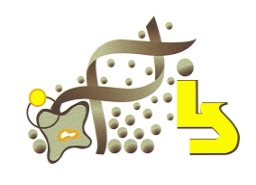      INSTITUTE OF LIFE SCIENCES, BHUBANESWAR APPLICATION FORM FOR DISSERTATION/ SHORT-TERM/SUMMER TRAININGName of the applicant:Permanent address:Address for Communication:                                         E-mail:      Mob:College/ University:Course/ Year:Duration of the Training:Period:Name of the scientist who agreed to impart training:Undertaking from the applicant, Head of the Department and Head of the Institute:We certify that the above student is a bonafied student doing the above mentioned course in our Dept.We certify that the candidate will remit all required fees for the period of training imparted and obey all rules and regulations of ILS, Bhubaneswar.We certify that the project report/ dissertation/ thesis generated during the training will be accepted only if approved and signed by the supervising ILS Scientist & Director, ILS. We understand and declare that:   This is purely an academic training programme utilizing the consumables, infrastructure and intellectual input from ILS Scientist, intended solely to familiarize the trainee with basic research experience and protocols. ILS will permit the students to use the data generated during the training only for the preparation of a dissertation for the award of a Bachelor’s or Master’s degree in his/her parent University/College/Institution.The data generated by the student at ILS is completely owned by ILS. We shall have no right on the data generated by the student during this period for authorship in publications, patents or any other commercial, non-commercial or academic use of the data and further no claims can be made at any time in relation to this. We have no right to publish or present the data generated by the student at ILS in any journal, books, conferences, or any other academic or non-academic platforms or media.In the event of any infringement of the above condition, students from the department/ Institution will be debarred from any training at ILS in future and this misdemeanor of the student will be cited in situations that may demand its disclosure.          		Signed by(Applicant)						    (Head of the Department)								    	            (Seal) (Principal/Institute Head) (Seal)